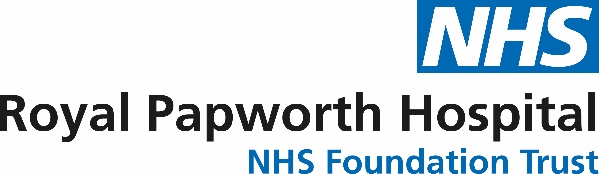 ROYAL PAPWORTH HOSPITAL INNOVATION FUNDAPPLICATION FORMNOTE: Before submitting an application, applicants should read the Guidance Notes.Lead ApplicantPosition at Royal Papworth HospitalEmail addressCo-applicantsTitle of ProjectSummary of Proposed Research (300 words max)Lay Summary of Proposed Research (300 words max)Details of your proposed project in no more than 2 pages to include:BackgroundResearch QuestionAims and ObjectivesPlan of investigation to include:  design, study population, sample sizeTimescale of the projectJustification for support requestedTotal funding requested. The project must be fully costed including project staff, equipment, consumables and publication costs.Breakdown of costsJustification as to why thewre are no suitable external funding bodies for this proposed projectNames and contact details of 2 proposed external / independant reviewersDoes this project have the potential to lead to the generation of commercially exploitable intellectual property?If Yes, please indicate the nature of the potential IP